Курение отнимает жизнь!Табакокурение – одна из вреднейших привычек.Курильщик сокращает свою жизнь на 6 лет.Курение добавляет болезни. Все органы человеческого тела страдают от табака. Курильщики в 10-30 раз чаще умирают от таких болезней, как инфаркт, рак, язва желудка.Для детей курение в 2 раза опаснее, чем для взрослых. Смертельная доза для взрослого человека содержится в одной пачке сигарет, если ее выкурить сразу, а для подростков полпачки. Иногда дети умирали после 2-3 сигарет, выкуренных подряд, от остановки сердца.В табаке содержится 1200 ядовитых веществ. Самый страшный из них никотин, который по своей ядовитости равен синильной кислоте - смертельному яду.Ученые, долгое время изучавшие курящих и некурящих школьников, пришли к выводу, что у курильщиков плохая память, слабое физическое здоровье, неустойчивая психика, они медленно думают, плохо слышат. Даже внешне курильщики отличаются от некурящих: у них быстрее вянет кожа, сипнет голос, желтеют зубы.Никотин по своим отравляющим свойствам близок к синильной кислоте, которая входит в состав химического оружия и вызывает кислородное голодание во всех тканях организма.Твоя жизнь укорачивается вместе с тлеющей сигаретой ровно на столько, сколько времени ты наслаждаешься ее дымом.Выкуривая пачку в день, ты тратишь в год на сигареты более 10 тысяч . рублей. На эти деньги можно было бы купить массу желанных вещей: одежду, гаджеты или накопить еще на более ценные вещи.Курение лишает тебя способности нормально ощущать вкус пищи.Курение наносит тебе вред всего за несколько секунд. Уже одна затяжка приводит к учащению пульса, повышению кровяного давления, увеличению содержания в крови окиси углерода и снижению уровня кислорода.По данным статистики: каждый год от курения гибнет больше людей, чем от СПИДа, автомобильных аварий, авиационных катастроф, злоупотребления алкоголем и огнестрельных ранений, вместе взятых.Курящий человек производит неприятное впечатление. Кому нравится видеть, как симпатичный подросток превращается в огнедышащего дракона?Твои зубы потемнеют, кожа на лице и  пальцы пожелтеют, а вокруг рта образуются морщины.Твое дыхание станет зловонным,  а твоя одежда будет пахнуть застоявшимся табачным дымом.Курение больше не считается чем-то модным или утонченным. На самом деле многие рассматривают это как вредную привычку. Сегодня модно быть здоровым и бодрым!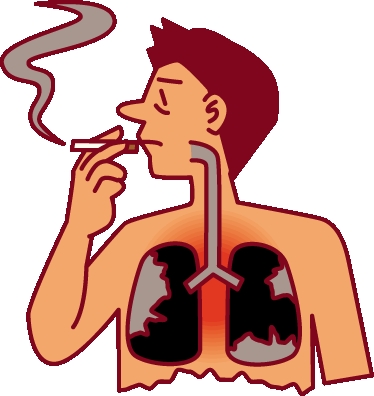 Мамы и папы, 
Бабушки и дедушки, 
Юноши и девушки, 
И даже малыши! 

Мы хотим Вам предложить 
Без куренья жизнь прожить. 
Быть здоровым так легко: 
Соки пить и молоко, 

Заниматься физкультурой, 
Музыкой, литературой, 
Жить, мечтать, творить, любить 
И, конечно, не курить. 

Словно трубы не дымите, 
Мы Вас просим: НЕ КУРИТЕ!!!ЗАПОМНИ!1. Если ты стоишь перед выбором, сделай его в пользу здоровья.2. Силен тот, кто побеждает самого себя.3. Если ты не избавишься от вредных привычек, то они избавятся от тебя!4. Сумел побороть в себе тягу к вредным привычкам, помоги в этом другу.5. Оглянись: вокруг много интересных занятий.6. Каждый день говори себе: «Мое здоровье в моих руках!».Будь здоров!!!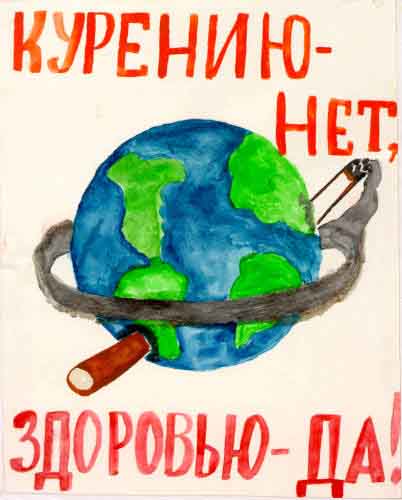 Смоленское областное государственное бюджетное учреждение «Гагаринский социально-реабилитационный центр для несовершеннолетних «Яуза»(СОГБУ СРЦН «Яуза»)215047 Смоленская область, Гагаринский район с. Карманово ул. Октябрьская д.8 тел. 8-(48135) 7-78-59,  тел./факс 8(48135) 7-79-23Памятка для детей«Скажи курению— «Нет»!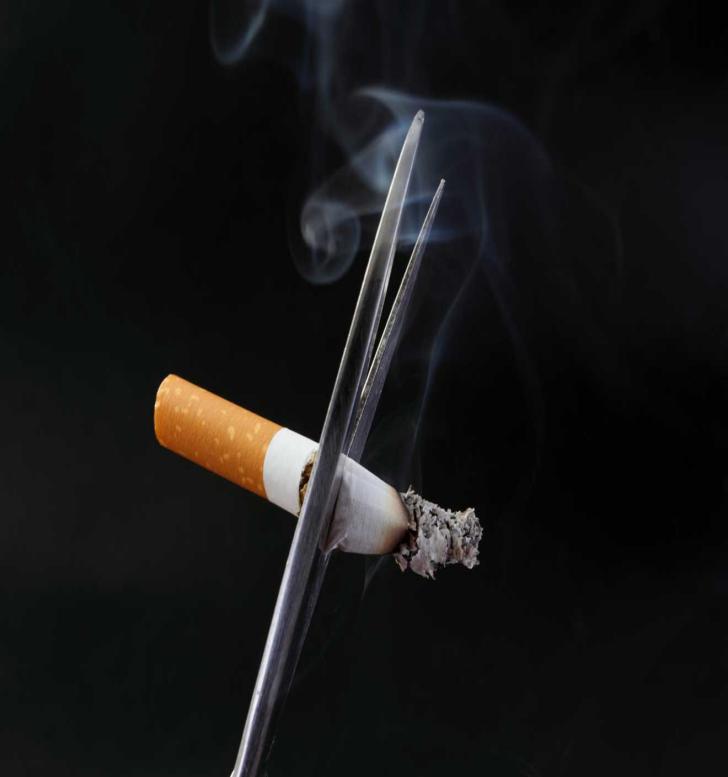                               с. Карманово